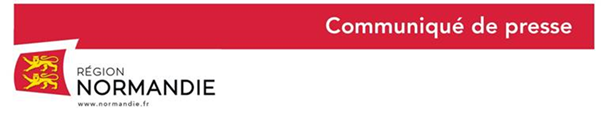 Le 10 juin 2020 La Région Normandie accompagne la reprise d'activité des organismes de formation L’activité reprend progressivement au sein des centres de formation normands dans le respect des conditions sanitaires. Dans ce contexte, la Région Normandie accompagne les organismes de formation professionnelle avec comme priorité d'assurer la sécurité sanitaire des stagiaires avec le développement de la formation à distance, le maintien de la rémunération et la dotation de masques pour les stagiaires. Dans ce cadre, David Margueritte, Vice-Président de la Région Normandie en charge de la Formation et du Développement des Compétences, s’est rendu, ce matin, dans deux centres de formation du Calvados : l’Association Calvadosienne pour la Sauvegarde de l’Enfant à l’Adulte (ACSEA) de Bayeux et Centre d'Education et de Sécurité Routière (CESR) à Ifs.En début de matinée, David Margueritte a été accueilli par les représentants de l’Association Calvadosienne pour la Sauvegarde de l’Enfant à l’Adulte (ACSEA) de Bayeux. La Région Normandie y finance deux sessions de 12 personnes par an pour le Titre Professionnel « assistant de vie aux familles » (soit 24 personnes formées par an) pour un montant de 103 692 euros.Cette formation en cours a débuté le 30 janvier 2020 et devait se terminer le 10 juillet. La crise du Covid-19 a obligé la directrice d’ACESEA à demander une prolongation de 9 jours.Pendant toute la période de confinement, la formation a pu être maintenue à temps plein à distance grâce à la mise à disposition de plusieurs outils numériques : plateforme de formation à distance, mise en place d’un groupe Facebook fermé pour favoriser et maintenir les échanges entre les stagiaires et les formateurs, organisation de visioconférences…A l’issue du confinement, la reprise s’est effectuée en groupe de 6 stagiaires maximum, le reste du groupe restant en formation à distance. Une alternance entre les deux groupes a été organisée.En  seconde partie de matinée, David Margueritte s’est rendu au Centre d'Education et de Sécurité Routière (CESR) situé à Ifs, accompagné de Rodolphe Thomas, Maire d’Hérouville-Saint-Clair et Vice-Président de la Région Normandie. Pendant le confinement, le centre de formation a également pu poursuivre la formation des stagiaires à distance.Pour le Calvados, ce sont 193 parcours de formation pour le titre professionnel de conducteur de transport en commun sur route qui ont été financés par la Région Normandie depuis 2019, pour un montant total de plus de 1,1 million d’euros. La grande majorité de ces formations ont été mises en œuvre pour répondre au besoin du groupe Kéolis (Kéolis Bus Verts, Pays Normands et Caen Mobilité) sur le bassin de Caen dans le cadre du dispositif « Une Formation, un emploi ».« La Région Normandie garantie la sécurité économique des organismes de formation professionnelle avec le maintien de la continuité de l'offre de formation et le déploiement des dispositifs d'aide économique. Sur 9900 places de formation financées en Normandie, 80 % des actions ont été maintenues soit à temps plein à distance soit à temps partiel en entreprise » a rappelé David Margueritte.Contact presse :Charlotte Chanteloup – 06 42 08 11 68 - charlotte.chanteloup@normandie.fr